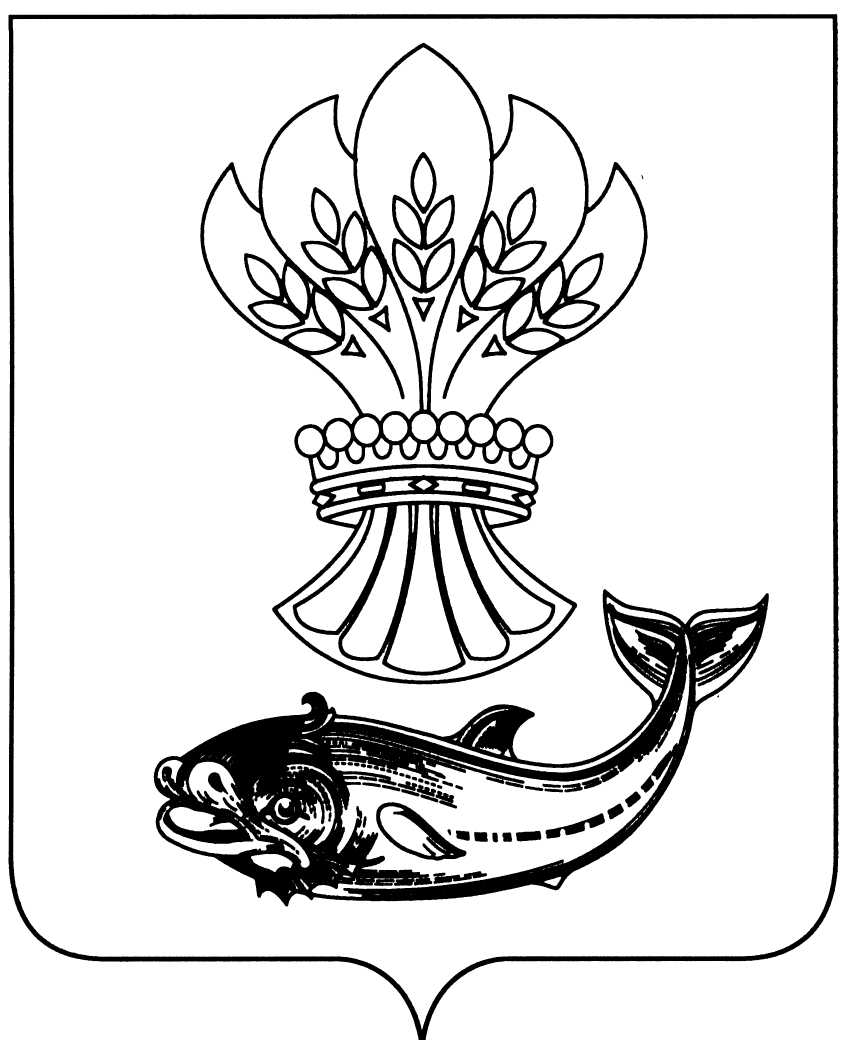 АДМИНИСТРАЦИЯ  ПАНИНСКОГО МУНИЦИПАЛЬНОГО РАЙОНАВОРОНЕЖСКОЙ  ОБЛАСТИП О С Т А Н О В Л Е Н И Еот  19.01.2023  № 13 р.п. ПаниноВ соответствии с Федеральными законами от 12.01.1996 №8-ФЗ «О погребении и похоронном деле», от 12.02.1998 №28-ФЗ «О гражданской обороне», от 06.10.2003 №131-ФЗ «Об общих принципах организации местного самоуправления в Российской Федерации», Национальным стандартом ГОСТ Р 42.7.01-2021 «Гражданская оборона. Захоронение срочное трупов в военное и мирное время», приказом МЧС России  от 14.11.2008 №687 «Об утверждении Положения об организации и ведении гражданской обороны в муниципальных образованиях и организациях», в целях заблаговременной подготовки, организации, проведения и всестороннего обеспечения работ по поиску, извлечению, опознанию и захоронению тел (останков) погибших (умерших) при военных конфликтах или в следствии этих конфликтов, а также при крупномасштабных чрезвычайных ситуациях природного и техногенного характера на территории Панинского муниципального района Воронежской области, повлекших массовое поражение населения с летальным исходом, администрация Панинского муниципального района п о с т а н о в л я е т:1. Утвердить Положение о службе по захоронению трупов в условиях военного времени и крупномасштабных чрезвычайных ситуациях (Приложение 1).2. Утвердить порядок захоронения трупов в условиях военного времени и крупномасштабных чрезвычайных ситуациях (Приложение 2).3. Утвердить положение о комиссии по срочному захоронению трупов людей и животных в условиях военного времени и при крупномасштабных чрезвычайных ситуациях на территории Панинского муниципального района Воронежской области (Приложение 3).4. Утвердить состав комиссии по срочному захоронению трупов людей и животных в условиях военного времени и крупномасштабных чрезвычайных ситуациях (Приложение 4).5. Утвердить план мероприятий по организации срочного захоронения трупов в условиях военного времени и крупномасштабных чрезвычайных ситуациях (Приложение 5).6. Помощнику главы администрации Панинского муниципального района Воронежской области по ГОЧС, отделу по управлению муниципальным имуществом и экономическому развитию администрации Панинского муниципального района Воронежской области, во взаимодействии с главами администраций городских поселений и главами сельских поселений определить места для срочного захоронения трупов людей с указанием общей площади и привязки к местности, в том числе резерв земельных участков. При планировании предусмотреть разграничение участков для захоронения людей разных вероисповеданий.7. МКУ Панинский «ИКЦ АПК»:- совместно с помощником главы администрации Панинского муниципального района Воронежской области по ГО ЧС и БУ ВО «Панинская районная станция по борьбе с болезнями животных» в целях организации захоронения трупов людей и животных в условиях военного времени и крупномасштабных чрезвычайных ситуациях на территории Панинского муниципального района Воронежской области разработать «План мероприятий по организации срочного захоронения трупов людей и животных в военное время и при крупномасштабных чрезвычайных ситуациях природного и техногенного характера на территории Панинского муниципального района Воронежской области»;- совместно с отделом по финансам, бюджету и мобилизации доходов администрации  Панинского муниципального района Воронежской области предусмотреть резерв финансовых средств для изготовления и закупки материальных средств, в соответствии с номенклатурой запасов для осуществления срочного захоронения тел погибших (умерших) людей и горюче-смазочных материалов, для транспортировки (доставки) тел погибших (умерших).8. Отделу по управлению муниципальным имуществом и экономическому развитию администрации Панинского муниципального района Воронежской области обеспечить заключение договоров (соглашений) с МКП «Панинское коммунальное хозяйство» на выделение в условиях военного времени и при чрезвычайных ситуациях необходимого количества оборудованного автотранспорта для перевозки трупов погибших (умерших) людей, к местам захоронения.9. Рекомендовать руководителям ритуальных специализированных организаций, осуществляющих свою деятельность на территории Панинского муниципального района Воронежской области, в условиях военного времени и при чрезвычайных ситуациях быть в готовности выделить необходимое количество оборудованного автотранспорта для перевозки трупов погибших (умерших) людей, к местам захоронения.10. Рекомендовать главному врачу БУЗ ВО «Панинская РБ» совместно с ОМВД России по Панинскому району организовать установление причин смерти людей на месте гибели, а так же организовать работу по опознанию и регистрации погибших (умерших) людей.11. Рекомендовать ОМВД России по Панинскому району принять меры по организации охраны общественного порядка в районах сбора трупов людей и местах захоронения.12. МКП «Панинское коммунальное хозяйство» сформировать команду для организации работ по захоронению трупов погибших (умерших) людей. По запросу администрации Панинского муниципального района Воронежской области обеспечить выделение и быть в готовности выделить необходимую технику для выполнения работ по захоронению погибших (умерших) людей в условиях военного времени и при чрезвычайных ситуациях.13. Опубликовать настоящее постановление в официальном периодическом печатном издании Панинского муниципального района Воронежской области «Панинский муниципальный вестник» и разместить      на официальном сайте администрации Панинского муниципального района Воронежской области в информационно-телекоммуникационной сети «Интернет».14. Настоящее постановление вступает в силу со дня его официального опубликования.15. Контроль за исполнением настоящего постановления возложить на заместителя главы администрации Панинского муниципального района Воронежской области – начальника отдела по капитальному строительству, газификации, ЖКХ, архитектуре и градостроительству Мищенко В.И.ГлаваПанинского муниципального района       		                                 Н.В. ЩегловПриложение 1к постановлению администрацииПанинского муниципального районаВоронежской областиот 19.01.2023 № 13ПОЛОЖЕНИЕ
о службе по захоронению трупов в условиях военного времени и при крупномасштабных чрезвычайных ситуациях1. Основанием создания службы по захоронению трупов является Федеральный закон от 12.01.1996 №8-ФЗ «О погребении и похоронном деле», Федеральный закон от 12.02.1998 №28-ФЗ «О гражданской обороне», Федеральный закон от 30.03.1999 №52-ФЗ «О санитарно-эпидемиологическом благополучии населения», Федеральный закон от 06.10.2003 №131-ФЗ «Об общих принципах организации местного самоуправления в Российской Федерации», Национальный стандарт ГОСТ Р 42.7.01-2021, приказ МЧС России  от 14.11.2008  №687 «Об утверждении Положения об организации и ведении гражданской обороны в муниципальных образованиях и организациях».2. Служба по захоронению трупов представляет собой совокупность органов управления, сил и средств, предназначенных для организации и проведения комплекса мероприятий по захоронению трупов людей и животных в военное время, а также, в случае необходимости, при чрезвычайных ситуациях мирного времени.Служба по захоронению трупов в своей деятельности руководствуется Конституцией РФ, Федеральными законами и иными нормативно-правовыми актами РФ, в том числе нормативно-правовыми актами МЧС России, соответствующими нормативно-правовыми актами правительства Воронежской области и администрации Панинского муниципального района, настоящим Положением.Основу службы по захоронению трупов составляют нештатные формирования по обеспечению выполнения мероприятий по гражданской обороне (далее - НФГО), предназначенные для захоронения трупов в военное время.Служба по захоронению трупов осуществляет свою деятельность во взаимодействии с МЧС России и его территориальными органами, специально уполномоченными на решение задач в области гражданской обороны, с другими службами, а также с медицинскими службами Вооруженных Сил Российской Федерации и других войск в установленном порядке.3. НФГО службы по захоронению трупов, создаваемые на базе специализированных ритуальных организаций независимо от формы собственности по решению соответствующих руководителей гражданской обороны, используются в ходе проведения аварийно-спасательных и других неотложных работ при ведении военных конфликтов или вследствие этих конфликтов, как вспомогательные подразделения для выполнения противоэпидемических мероприятий.4. Создание и организационно-методическое руководство службой по захоронению трупов возложено на администрацию Панинского муниципального района.5. Основные задачи службыОсновными задачами службы по захоронению трупов являются:- прогнозирование безвозвратных потерь среди населения при ведении военных действий, а также при чрезвычайных ситуациях мирного времени;- планирование, организация и проведение мероприятий по захоронению трупов людей и животных в военное время, а также при чрезвычайных ситуациях мирного времени;- создание и подготовка сил и средств службы к выполнению задач при проведении мероприятий гражданской обороны;- создание и содержание запасов медицинских, санитарно-хозяйственных и других средств, предназначенных для НФГО службы по захоронению трупов;- проведение мероприятий по идентификации, доставке к местам захоронения, обеззараживанию и захоронению трупов.6. Организация службы6.1. В муниципальном образовании служба по захоронению трупов создается по решению администрации Панинского муниципального района на базе специализированных ритуальных организаций, а НФГО в организациях - по решению руководителей этих организаций.Создание и руководство службой по захоронению трупов возлагается на администрацию Панинского муниципального района и руководителей организаций.6.2. В состав службы по захоронению трупов входят руководство, органы управления и НФГО.6.3. К руководству относятся начальники службы по захоронению трупов. Начальниками службы по захоронению трупов являются специально назначенные должностные лица администрации Панинского муниципального района.6.4. Органом управления службы по захоронению трупов является штаб службы по захоронению трупов в муниципальном образовании. Штаб службы по захоронению трупов создается в мирное время постановлением администрации Панинского муниципального района. Структура и численность органов управления службы по захоронению трупов определяется решением органа исполнительной власти Воронежской области, исходя из прогнозируемого объема работ.6.5. К НФГО, входящим в состав службы по захоронению трупов относятся:- НФГО по поиску и сбору погибших (умерших);- НФГО по организации похоронных мероприятий.6.6. При необходимости, для выполнения задач, возлагаемых на службу по захоронению трупов, решениями администрации Панинского муниципального района могут создаваться и другие НФГО службы по захоронению трупов.7. Организация управления службой по захоронению трупов7.1. Управление службой по захоронению трупов состоит в деятельности начальника службы по захоронению трупов и штаба службы по поддержанию в постоянной готовности организаций и НФГО службы к работе в условиях военного времени, по организации, планированию и проведению комплекса мероприятий по срочному захоронению трупов.7.2. Основой управления службой по захоронению трупов является решение начальника службы по захоронению трупов на проведение мероприятий по срочному захоронению трупов.В решении начальника службы по захоронению трупов на проведение мероприятий по срочному захоронению трупов определяется порядок проведения мероприятий по идентификации, перевозке, обеззараживанию и захоронению трупов, организация кадрового обеспечения, организация обеспечения имуществом и техникой, организации защиты работников органов управления и организаций, и состав и порядок использования сил и средств службы по захоронению трупов, организация взаимодействия, организация управления.Решение начальника службы по захоронению трупов на проведение мероприятий по срочному захоронению трупов оформляется графически (на карте) и текстуально (с приложением комплекта документов) в виде Плана срочного захоронения трупов муниципального образования.В комплект документов этого Плана входят:- схема оповещения органов управления службы по захоронению трупов;- схема управления и связи на военное время, документы скрытой связи;- план взаимодействия с другими службами;- состав и задачи оперативных групп;- порядок использования сил и средств службы по захоронению трупов, организация взаимодействия, организация управления;- расчеты, заявки, справочные и другие материалы.7.3. План срочного захоронения трупов Панинского муниципального района разрабатывается в мирное время и корректируется по мере необходимости.Руководство службы по захоронению трупов осуществляет непосредственное планирование мероприятий по срочному захоронению трупов.8. Полномочия руководителя службы по захоронению труповРуководителем службы по захоронению трупов в Панинском муниципальном районе назначается должностное лицо из администрации Панинского муниципального района, которое непосредственно подчиняется главе Панинского муниципального района - руководителю ГО. В его оперативном подчинении находится штаб службы.Непосредственное руководство НФГО осуществляется по штатным средствам связи через штаб службы.В военное время штабом службы организуется информационное взаимодействие с силами ГО осуществляющими проведение аварийно-спасательных и других неотложных работ (далее - АСДНР) в очагах поражения.9. Мероприятия по срочному захоронению трупов К мероприятиям по организации по срочному захоронению трупов относятся:- создание и накопление материально-технических средств для проведения срочного захоронения трупов и средств обеззараживания;- совершенствование системы управления НФГО;- подготовка и техническое оснащение НФГО.10. Материальное обеспечение и финансирование службы по захоронению труповФинансирование службы по захоронению трупов осуществляется в соответствии с действующим законодательством Российской Федерации на выполнение мероприятий по гражданской обороне.Приложение 2к постановлению администрацииПанинского муниципального районаВоронежской областиот 19.01.2023 № 13ПОРЯДОКзахоронения трупов в условиях военного времени и при крупномасштабных чрезвычайных ситуациях1. Общие положенияПорядок захоронения трупов разработан на основании Федеральных законов от 12.01.1996 №8-ФЗ «О погребении и похоронном деле», от 30.03.1999 №52-ФЗ «О санитарно-эпидемиологическом благополучии населения», от 10.01.2002 №7-ФЗ «Об охране окружающей среды».Для организации захоронения создается Комиссия, в состав которой включаются представители, на которых возлагаются обязанности по оформлению документов на умерших, хранению тела, изготовлению гроба, подготовке могилы.При срочном захоронении трупов предполагается, что основные положения: патологоанатомическое освидетельствование, идентификация тел погибших, государственная регистрация смерти, выполнение санитарно-гигиенических норм, доставка трупов к местам захоронений, погребение, оперативность, гуманность - остаются незыблемыми. Другие гарантии прав граждан на получение полного перечня услуг будут ограничены в силу жестких временных рамок.Для срочного захоронения трупов людей использовать места для захоронений в Панинском муниципальном районе.2. Выбор и подготовка мест для проведения массовых погребений, нормативно-гигиенические требования по их устройству и содержанию2.1. Выбор мест для проведения массовых погребений определяет администрация Панинском муниципального района.2.2. Участок для проведения массовых захоронений должен удовлетворять следующим требованиям:- иметь уклон в сторону, противоположную от населенного пункта, открытых водоемов, мест, из которых население использует грунтовые воды для хозяйственно-питьевых целей;- не затопляться при паводках;- иметь уровень стояния грунтовых вод не менее чем в 2,5 м. от поверхности земли при максимальном стоянии грунтовых вод;- иметь сухую пористую почву (супесчаную, песчаную) на глубине 1,5 м. и ниже с влажностью почвы примерно 6 - 18%.2.3. При определении размера участка под захоронение следует исходить из установленного строительными нормами и правилами норматива: 0,01 га на 1000 человек, расстояние до населенных пунктов и жилых кварталов должно быть не менее 300 м.2.4. Территория захоронения впоследствии должна быть огорожена по периметру.2.5. Перед въездом к месту захоронения должна быть предусмотрена площадка для подвоза и разгрузки трупов. У мест захоронения предусматриваются площадки для отдачи воинских почестей и других ритуальных обрядов.2.6. Создаваемые массовые погребения не подлежат сносу.2.7. Памятники, мемориальные сооружения и декоративную скульптуру на братских могилах рекомендуется устанавливать на участках вне мест размещения захоронений, для чего следует резервировать места для таких архитектурных объектов.2.8. Для сбора трупов людей будет использоваться отдельное помещение БУЗ ВО «Панинская РБ».3. Порядок транспортировки и доставки тел погибших (умерших) к местам погребений3.1. Транспортировка и доставка погибших (умерших) к местам погребения осуществляются в кратчайшие сроки с подготовленных площадок от морга и хранилищ трупов с оформленными документами на погребение.3.2. На месте гибели врачом и сотрудником правоохранительных органов устанавливается причина смерти погибшего.В морге врачом-патологоанатомом в результате вскрытия оформляется врачебное свидетельство о смерти.ТО ЗАГС Панинского района управление ЗАГС Воронежской области на основании врачебного свидетельства о смерти выдают государственное (гербовое) свидетельство о смерти, которое является основанием для выдачи тела родственникам или сопровождающим труп к месту погребения.3.3. Перевозку погибших (умерших) к месту погребения осуществляют специальные службы на оборудованном автотранспорте. При необходимости допускается использование автотранспорта других ведомств, не перевозящего пищевое сырье и продукты питания.3.4. По окончании перевозки и захоронения погибших (умерших) транспорт должен в обязательном порядке пройти дезинфекцию дезинфицирующими средствами, разрешенными к применению в установленном порядке.Проведение санитарной обработки личного состава и обеззараживание одежды, осуществляется на санитарно-обмывочных пунктах и станциях обеззараживания одежды, развертываемых на базе учреждений банно-прачечного обслуживания либо с использованием временного (полевого) пункта специальной санитарной обработки.В полевых условиях санитарная обработка личного состава и обеззараживание одежды осуществляется путем привлечения дезинфекционно-душевого автомобиля (ДДА, ДУК).3.5. После дезинфекции проводится санитарно-эпидемиологический и дозиметрический контроль автотранспорта3.6. В условиях ведения боевых действий организация захоронения трупов погибших военнослужащих согласовывается с представителями военного командования (воинских частей).4. Порядок проведения массовых захоронений в братских могилах4.1. Погребение погибших (умерших) на отведенных участках, имеющих санитарно-эпидемиологическое заключение под массовые захоронения, осуществляется в гробах и без гробов (в патологоанатомических пакетах) силами ритуальных служб и похоронными командами от всех специализированных служб, занимающихся похоронным делом.4.2. Размер братской могилы определяется из расчета 1,2 кв. м. площади на одного умершего.4.3. В одну братскую могилу можно похоронить до 100 трупов, решением администрации Панинского муниципального района эта цифра может быть увеличена.4.4. Количество гробов, глубина и количество уровней захоронения устанавливаются в зависимости от местных климатических условий и высоты стояния грунтовых вод. При захоронении без гробов количество уровней может быть увеличено.4.5. Расстояние между гробами по горизонтали должно быть не менее 0,5 м. и заполняться слоем земли.4.6. При размещении гробов в несколько уровней расстояние между ними по вертикали должно быть не менее 0,5 м. Гробы верхнего ряда размещаются над промежутками между гробами нижнего ряда.4.7. Глубина при захоронении в два уровня должна быть не менее 2,5 м.4.8. Дно могилы должно быть выше уровня грунтовых вод не менее чем на 0,5 м.4.9. Толщина земли от верхнего ряда гробов до поверхности должна быть не менее 1 м.4.10. Надмогильный холм устраивается высотой не менее 0,5 м.4.11. Для ускорения минерализации трупов на дне братских могил устраиваются канавки и поглощающий колодец, а также закладывается вентиляционный канал от дна до верха могилы.4.12. Захоронение погибших (умерших), имеющих высокий радиационный фон, допускается на специально отведенных участках кладбища в соответствии с законодательством Российской Федерации по вопросам радиационной безопасности, глубина могилы должна быть достаточно большой, чтобы не допускать повышения уровня радиации.4.13. При погребении больных, умерших вследствие тяжелых инфекционных заболеваний, обязательна их дезинфекция. Для этого труп завертывается в ткань, пропитанную 5-процентным раствором лизола или 10-процентным раствором хлорной извести, засыпаемой на дно могилы слоем в 2-3 см.4.14. Извлечение останков погибшего (умершего) из братской могилы возможно в случаях перезахоронения останков всех захороненных в братской могиле по решению администрации Панинского муниципального района при наличии санитарно-эпидемиологического заключения.4.15. Не рекомендуется проводить перезахоронение ранее одного года.5. Регистрация и учет массовых погребений5.1. Регистрация и учет массовых захоронений производятся на общих основаниях в книге захоронений кладбищ, на которых определены номера участков для погребения в братских могилах.5.2. Администрацией Панинского муниципального района, составляется акт в 2-х экземплярах, в котором указывается:- дата захоронения;- регистрационный номер захоронения;- номер участка захоронения;- количество захороненных;- номер свидетельства о смерти и дата его выдачи и орган, его выдавший, на каждого захороненного;- номер морга, в котором находился труп;- регистрационный номер трупа;- фамилия, имя, отчество трупа;- адрес его обнаружения;- адрес его места жительства;- дата его рождения;- пол.Первый экземпляр акта поступает в архив администрации Панинского муниципального района.Второй экземпляр акта передается в БУЗ ВО «Панинская РБ».5.3. При захоронении неопознанных тел погибших (умерших) их учет производится по той же схеме, только без паспортных данных.6. Особенности захоронения трупов животныхБиологическими отходами являются:- трупы животных и птиц;- абортированные и мертворожденные плоды;- ветеринарные конфискаты (мясо, рыба, другая продукция животного происхождения), выявленные после ветеринарно-санитарной экспертизы на рынках, организациях торговли и других объектах;- другие отходы, получаемые при переработке пищевого и непищевого сырья животного происхождения.Обязанность по доставке биологических отходов для переработки или захоронения (сжигания) возлагается на владельца.Биоотходы утилизируют путем переработки, обеззараживают в биотермических ямах, уничтожают сжиганием или в исключительных случаях производят захоронение в специально отведенных местах.Места, отведенные для захоронения биоотходов (скотомогильники), должны иметь одну или несколько биотермических ям.Биоотходы, зараженные или контаминированные возбудителями сибирской язвы, бешенства, чумы КРС, африканской чумы свиней, чумы птиц и т.д., сжигают на специально отведенных местах.В исключительных случаях при массовой гибели животных от стихийных бедствий и невозможности их транспортировки для утилизации, сжигания или обеззараживания в биотермических ямах допускаются захоронения трупов в землю по решению руководителя БУ ВО «Панинская районная станция по борьбе с болезнями животных». Дальнейших захоронений в данном месте не проводят.Запрещается сброс биоотходов в водоемы, рвы, болота. Категорически запрещается сброс биоотходов в мусорные контейнеры и вывоз их на свалки или полигоны для захоронения.Приложение 3к постановлению администрацииПанинского муниципального районаВоронежской областиот 19.01.2023 № 13ПОЛОЖЕНИЕо комиссии по срочному захоронению трупов людей и животных в условиях военного времени и при крупномасштабных чрезвычайных ситуациях на территории Панинского муниципального района1. Общие положения1.1. Настоящее Положение о комиссии по срочному захоронению трупов людей и животных в условиях военного времени и при крупномасштабных чрезвычайных ситуациях на территории Панинского муниципального района (далее - Положение) определяет порядок работы комиссии по срочному захоронению трупов в условиях военного времени и при крупномасштабных чрезвычайных ситуациях на территории Панинского муниципального района (далее - комиссия).1.2. В своей деятельности комиссия руководствуется Федеральным законом от 12.01.1996 года №8-ФЗ «О погребении и похоронном деле», Федеральным законом от 12.02.1998 года №28-ФЗ «О гражданской обороне», Федеральным законом от 30.03.1999 года №52-ФЗ «О санитарно-эпидемиологическом благополучии населения», Федеральным законом от 06.10.2003 года №131-ФЗ «Об общих принципах организации местного самоуправления в Российской Федерации», Национальным стандартом ГОСТ Р 42.7.01-2021, приказом МЧС России  от 14.11.2008 года №687 «Об утверждении Положения об организации и ведении гражданской обороны в муниципальных образованиях и организациях», нормативными правовыми и иными актами Панинского муниципального района.1.3. Для участия в деятельности комиссии могут привлекаться должностные лица и работники функциональных органов администрации Панинского муниципального района, организаций различных форм собственности (по согласованию с ними).2. Основные задачи и функции комиссии2.1. Основными задачами комиссии являются:- разработка предложений для решения проблем в области захоронения погибших (умерших) в военное время и при крупномасштабных чрезвычайных ситуациях на территории Панинского муниципального района (далее - район);- обеспечение взаимодействия организаций при решении задач в области захоронения погибших (умерших) в военное время и при крупномасштабных чрезвычайных ситуациях на территории района;- организация и контроль за осуществлением мероприятий по срочному захоронению погибших (умерших) в военное время и при крупномасштабных чрезвычайных ситуациях на территории района;- руководство работами по срочному захоронению погибших (умерших) в военное время и при крупномасштабных чрезвычайных ситуациях на территории района.2.1. Комиссия в соответствии с возложенными на нее задачами выполняет следующие функции:- организует проведение мероприятий по осуществлению опознания, учета и захоронения тел (останков) погибших (умерших) с соблюдением установленных законодательством правил;- организует санитарно-эпидемиологический надзор на территории района в военное время и при крупномасштабных чрезвычайных ситуациях.3. Порядок работы комиссии3.1. Комиссию возглавляет председатель комиссии.В отсутствие председателя комиссии его функции исполняет заместитель председателя комиссии.3.2. Председатель комиссии:- осуществляет общее руководство деятельностью комиссии;- распределяет полномочия между членами комиссии;- обеспечивает проведение заседаний комиссии;- принимает участие в обсуждении вопросов, вынесенных на рассмотрение комиссии, а также обладает правом решающего голоса по указанным вопросам и учитывается при определении кворума.3.3. Секретарь комиссии:- незамедлительно (либо не позднее одного рабочего дня) уведомляет членов комиссии о повестке дня, дате, времени и месте проведения очередного заседания комиссии;- ведёт протокол заседания комиссии.3.4. Члены комиссии принимают участие в обсуждении вопросов, вынесенных на рассмотрение комиссии, а также обладают правом голоса по указанным вопросам.3.5. Заседание комиссии считается правомочным, если в нем принимает участие не менее 2/3 членов комиссии.3.6. Решения комиссии принимаются большинством голосов присутствующих на заседании членов комиссии. Решение комиссии оформляется протоколом.Приложение 4к постановлению администрацииПанинского муниципального районаВоронежской областиот 19.01.2023 № 13СОСТАВкомиссии по срочному захоронению трупов людей и животных в условиях военного времени и при крупномасштабных чрезвычайных ситуацияхПриложение 5к постановлению администрацииПанинского муниципального районаВоронежской областиот 19.01.2023 № 13ПЛАНмероприятий по организации срочного захоронения трупов в условиях военного времени и при крупномасштабных чрезвычайных ситуациях1. Общие положенияПогребение (захоронение) тел (останков) погибших является частью мероприятий по санитарно-гигиеническому и противоэпидемическому обеспечению населения и осуществляется с целью противодействия вспышек инфекционных заболеваний и создания благоприятных условий для проживания.Погребение (захоронение) - обрядовые действия по захоронению тела (останков) человека после его смерти, в соответствии с обычаями и традициями, не противоречащими санитарным и иным требованиям. Погребение осуществляется путем предания тела (останков) умершего земле (захоронение в могилу, братскую могилу).Места погребения (захоронения) - отведенные в соответствии с этическими, санитарными и экологическими требованиями участки земли с сооружаемыми на них кладбищами для захоронения тел (останков) погибших. Места погребения (захоронения) подразделяются в зависимости от принадлежности на государственные и муниципальные, по обычаям на общественные, вероисповедальные и воинские.2. Порядок выполнения работОрганизация погребения (захоронения) тел (останков) погибших предполагает проведение работ по поиску тел (останков), фиксированию мест их обнаружения, извлечению и первичной обработке погибших, опознанию и документированию, выбору мест погребения (захоронения), перевозке к ним и захоронению погибших.Указанные работы организуются администрацией Панинского муниципального района в тесном взаимодействии со службами гражданской обороны Панинского муниципального района (медицинской и охраны общественного порядка) и органами военного командования.Продолжительность работы личного состава группы по захоронению тел (останков) погибших не должна превышать 6 часов. После каждого часа работы организуется 20-ти минутный отдых.В непосредственной близости от мест массового захоронения развертывается станция обеззараживания одежды.3. Организация поиска, извлечения и первичной обработки тел (останков погибших)Поиск и извлечение тел (останков) погибших из-под завалов зданий и сооружений, подвальных и других заглубленных помещений осуществляется силами, привлекаемыми к ведению АСДНР.Поиск тел (останков) погибших осуществляется в ходе проведения разведки, по данным опросов местного населения, заявлениям официальных органов и граждан, а также при разборке завалов, визуальном осмотре местности, помещений зданий и сооружений, включая подвальные.Места обнаружения тел (останков) погибших фиксируются начальниками, отвечающими за проведение АСДНР на данном участке, путем составления схем расположения мест обнаружения с привязкой к долговременным ориентирам на местности (элементам рельефа местности, магистральным автомобильным (железным) дорогам, элементам путепроводов и т.п., не подвергающимся значительным изменениям в течение времени).Вскрытие трупов, с подозрением на карантинную инфекцию и умерших от неизвестных причин, организуется на базе БУЗ ВО «Панинская РБ».Транспортировка и захоронение производится в соответствии с патологоанатомической инструкцией.Первичная обработка тел погибших, в случае необходимости, производится с целью обеспечения условий для их опознания и транспортировки к местам погребения (захоронения).4. Проведение опознания тел погибшихОпознание тел (останков) производится с целью установления личности погибших граждан.Осмотр тел (останков) погибших производится сотрудниками правоохранительных органов в присутствии специалистов - медицинских работников (судмедэкспертов). По окончании осмотра сотрудниками правоохранительных органов составляются протоколы опознания тел (останков) погибших.В особых случаях, когда позволяет обстановка, установление личности может проводиться путем предъявления тел (останков) к опознанию родственникам, соседям, сослуживцам и иным лицам по месту жительства и работы погибших.5. Организация перевозки тел (останков) погибших к местам погребения (захоронения)Перевозка тел (останков) погибших с мест обнаружения к местам погребения (захоронения) производится штатным автотранспортом звена по захоронению под контролем специалистов медицинской службы.Для организации перевозки тел (останков) погибших к местам погребения (захоронения) в поселение планируется использовать 1 ед. грузового автотранспорта.Автотранспорт, предназначенный для перевозки тел (останков) погибших, специально оборудуется и имеет соответствующие обозначения (надписи).6. Выбор и оборудование мест погребения (захоронения) тел (останков) погибшихДля погребения (захоронения) тел (останков) погибших предусмотрено использование действующих кладбищ, расположенных на территории Панинского муниципального района.При обнаружении мест массовой гибели людей их погребение (захоронение) может осуществляться в братских могилах с соблюдением требований Руководства по санитарно-гигиеническому обеспечению населения в чрезвычайных ситуациях, утвержденного первым заместителем Министра здравоохранения Российской Федерации 24.08.1998:- размер братской могилы определяется из расчета, что на каждое тело (останки) отводится не менее 1,2 кв.м. площади;- в одну братскую могилу можно захоронить не более 100 тел (останков);- допускается укладывать трупы в два ряда, при этом нижний ряд засыпается землей высотой 0,5 метра;- от верхнего ряда до поверхности земли должен быть слой не менее 1 метра;- надмогильный холм делается высотой не ниже 0,5 метра.7. Организация погребения (захоронения) тел (останков) погибшихПогребение (захоронение) тел (останков) погибших осуществляется в соответствии с Федеральным законом Российской Федерации от 12.01.1996 №8-ФЗ «О погребении и похоронном деле» и с учетом национальных обычаев и традиций, не противоречащих санитарным и иным требованиям.Погребение (захоронение) тел (останков) погибших возлагается на звено по захоронению.При погребении (захоронении) тел умерших заразных больных обязательна их дезинфекция. Для этого тело (останки) завертывается в ткань (или укладывается в полиэтиленовый мешок), пропитанную 5% раствором лизола или 10% раствором хлорной извести. Гроб должен быть плотно сколочен, на его дно насыпается слой хлорной извести толщиной 2-3 сантиметра.При погребении (захоронении) тел умерших лиц, подвергшихся химическому (радиоактивному) заражению глубина могил и расстояние между ними делаются достаточно большими, чтобы не допустить заражения земли в опасных пределах.После погребения проводится периодический химический и дозиметрический контроль поверхности земли над местом захоронения.После завершения погребения (захоронения) тел (останков) погибших места захоронения (могилы), схемы их устройства и расположения с кратким описанием, а также именные списки передаются по акту представителям администрации Панинского муниципального района.Учет захороненных ведется в алфавитных книгах учета безвозвратных потерь, а места захоронения наносятся на топографические карты крупного масштаба, которые хранятся вместе с алфавитными книгами.Места могил неопознанных тел (останков) наносятся на общую топографическую карту крупного масштаба. При этом на карте, справа от знака могилы, пишется буква «Н». Если в одной могиле захоронено несколько неопознанных тел (останков), то под буквой «Н» знаменателем указывается количество похороненных.Места могил опознанных тел (остатков) обозначаются указателями с нанесением на них номерами по алфавитной книге безвозвратных потерь, а также фамилии, инициалы и предполагаемое время гибели.Места могил неопознанных тел (останков) обозначаются указателями с нанесенными на них номерами тел по алфавитной книге безвозвратных потерь, если в могиле захоронено несколько неопознанных тел (останков), то указатель обозначается словом «неопознанные» под которым знаменателем указываются номера тел по алфавитной книге безвозвратных потерь.8. Порядок и условия комплектования звена по захоронению тел (останков) погибшихДля организации срочного захоронения трупов в военное время на территории Панинского муниципального создается группа, общей численностью 17 человек и 3 единицы техники.9. Тыловое и материально-техническое обеспечение10. Медицинское обеспечениеМедицинское обеспечение работ по захоронению тел (останков) погибших организуется и осуществляется медицинской службой гражданской обороны Панинского муниципального района.Основными задачами медицинского обеспечения являются:- организация и проведение медицинского освидетельствования личного состава группы на предмет пригодности к проведению работ по захоронению тел (останков) погибших;- оказание всех видов медицинской помощи при ранениях и заболеваниях, полученных в ходе проведения работ;- обеспечение санитарно-гигиенического контроля над организацией работ и соблюдением правил захоронения, а также условиями размещения, водоснабжения, питания, банно-прачечного обслуживания личного состава группы по захоронению;- снабжение личного состава звена лекарственными и дезинфекционными средствами, контроль их использования;- проведение мероприятий по медицинской и психологической реабилитации группы в установленном порядке.При ведении санитарного надзора за погребением (захоронением) тел (останков) погибших осуществляются:- контроль соблюдения санитарно-гигиенических требований при выборе мест для братских могил и выполнением правил захоронения;- осуществление дежурства врача (фельдшера) в непосредственной близости от места проведения работ и обеспечения готовности санитарного транспорта;- контроль проведения дезинфекционных мероприятий при захоронении тел (останков) погибших, а также проверки правильности закапывания опасных для здоровья населения материалов;- контроль наличия у личного состава группы по захоронения тел (останков) погибших специальной одежды и за организацией санитарной обработки личного состава по окончании работ.Об организации проведения мероприятий по срочному захоронению трупов в военное время и при крупномасштабных чрезвычайных ситуациях, авариях и катастрофах на территории Панинского муниципального района Воронежской области№ п/пФамилия, имя, отчествоЗанимаемая должность по основной работеПредседатель комиссииПредседатель комиссииПредседатель комиссии1Мищенко Владимир ИвановичЗаместитель главы администрации –начальник отдела по капитальному строительству, газификации, ЖКХ, архитектуре и градостроительству администрации Панинского муниципального районаЗаместитель председателя комиссииЗаместитель председателя комиссииЗаместитель председателя комиссии2Покузиев Сергей ИвановичРуководитель МКУ Панинский «ИКЦ АПК»Секретарь комиссииСекретарь комиссииСекретарь комиссии3Ситников Сергей НиколаевичПомощник главы администрации Панинского муниципального района по ГО и ЧСЧлены комиссииЧлены комиссииЧлены комиссии4Рогачев Геннадий ИвановичГлавный врач БУЗ ВО «Панинская РБ» (по согласованию)5Ситников Николай АлексеевичНачальник отдела МВД России по Панинскому району (по согласованию)6Князев Сергей АлександровичРуководитель БУ ВО «Панинская районная станция по борьбе с болезнями животных» (по согласованию)7Сафонова Наталья СергеевнаНачальник ТО ЗАГС Панинского района управления ЗАГС Воронежской области (по согласованию)8Ануфриев Виктор ВладимировичДиректор МКП «Панинское коммунальное хозяйство»9Лукин Андрей ВикторовичЗаместитель начальник отдела по капитальному строительству, газификации, ЖКХ, архитектуре и градостроительству  администрации Панинского муниципального района – главный архитектор 10Главы городских и сельских поселений (по согласованию)N п/пНаименование техники и материальных средствЕдиницаизмеренияКоличество1.Автомобиль грузовой с тентомшт.12.Экскаваторшт.13.Бульдозершт.14.Общевойсковой защитный комплект (костюм Л - 1)к-т85.Резиновые сапогипар86.Резиновые перчаткипар87.Противогазы ГП - 5 (7)шт.88.Респираторшт.89.Очки-консервышт.810.Рабочая одежда подменного фондак-т811.Лопаты железные штыковыешт.412.Лопаты железные совковыешт.413.Лом обыкновенныйшт.414.Топор плотницкийшт.4